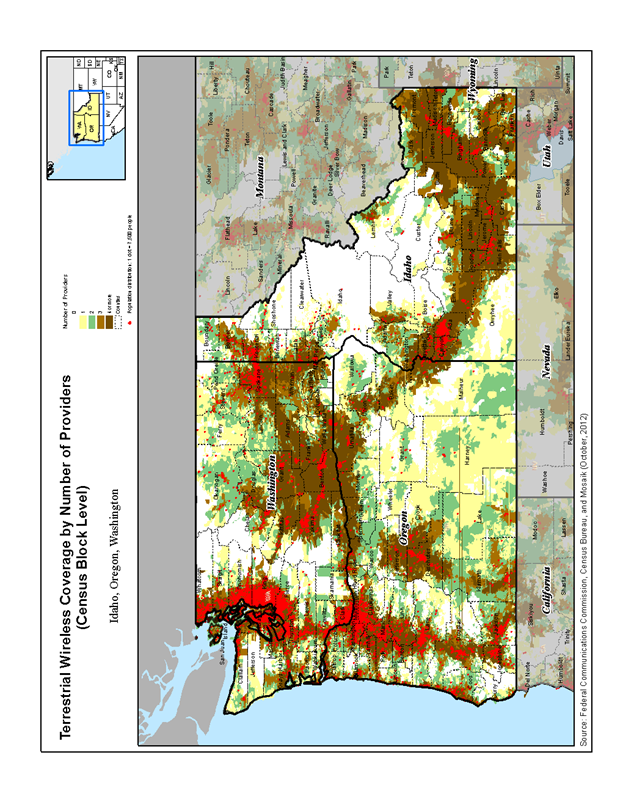 Source:  	Map C-12:  Wireless Coverage by Number of Providers by Region (9), 2012	16th Mobile Wireless Competition Report (FCC 13-34) – March 21, 2013	http://transition.fcc.gov/Daily_Releases/Daily_Business/2013/db0321/FCC-13-34A1.pdf